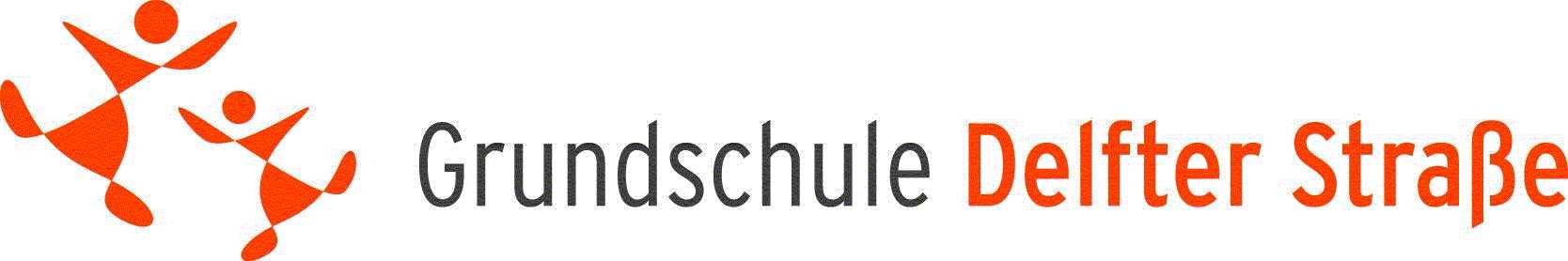 Grundschule Delfter Straße, Delfter Straße 10, 28259 Bremen, Tel.0421/36115990, e-mail:129@schulverwaltung.bremen.deAntrag auf Befreiung vom Ganztag3 Tage vor dem Termin im Sekretariat abgebenHiermit stelle ich für mein Kind______________________________________________aus der LG_______ und _______________ Ganztagsgruppeeinen Antrag auf Befreiung vom Ganztag.Gründe bitte ankreuzen! O     Arzttermin (Bescheinigung beifügen) am __________________________________O     Therapie (Bescheinigung beifügen) am ___________________________________O     Leistungstraining (Bescheinigung beifügen) am_____________________________O     Sonstiges___________________________________________________________        Mein Kind wird am________________________ um _________________abgeholt.Genehmigung der SchulleitungO Dem Antrag wird stattgegeben.O Dem Antrag wird nicht stattgegeben.Mit freundlichem Gruß(Schulleitung)